Tobacco Treatment Specialist Recertification Application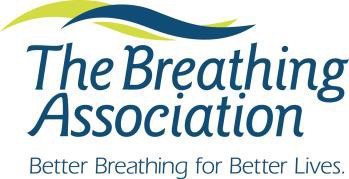 Directions: In order to maintain a current CTTS Certificate you will need to renew your certification every two years (from the date on your initial certificate). Recertification requires proof of 18 continuing education credits from an accredited organization, on tobacco cessation, prevention, health policy, or closely related areas such as behavioral health and counseling. Please complete this form (both pages) and attach copies of certificates demonstrating continuing education hours received. Documents may be emailed or mailed (USPS) to the contact person listed at the bottom of this form.Name: 	Home address:  	City, State 	Zip 	County 	Home or Cell phone 	Personal email 	Place of employment 	Work Address 	Work Phone 	Work email 	TTS Number 		Date TTS Certificate was received 	********** Cost for Recertification is $100.00 **************PLEASE INDICATE WHO THE INVOICE WILL BE PAID BY: 	MYSELF			MY EMPLOYER		Please indicate your method of payment (check, money order or credit card)   	**Paying by check/money order: Please email Davan.Oreilly@breathingassociation.org to request an invoice be emailed to you to include with your mailed in application and payment.**Paying by credit card: Please email your completed application and CE certificates to: Davan.Oreilly@breathingassociation.org . you will be emailed an invoice from The Breathing Association & a separate email from Paytrace will contain a payment link (allowing you to pay by credit card and receive a receipt). **The payment link will expire after 10 days***I attest that the listed continuing education hours were received by me and that the information presented is accurate.Signed 	Date 	Please Mail Forms to:Davan O'ReillyThe Breathing Association 788 Mt. Vernon Avenue Columbus, OH 43203Phone: 614-437-1521Fax: 614-437-1506Email: davan.oreilly@breathingassociation.orgDate of Continuing EducationTitle of WorkshopContent SummaryTotalHours Received1/1/2015Secondhand Smoke: The DangersSession focused on exposure to secondhand smoke.1.5